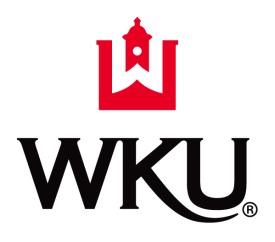 WKU AGENCY/FIELD INSTRUCTOR APPLICATIONDEPARTMENT OF SOCIAL WORK(Complete and Submit Only Once)You are requested to complete the following profile to represent your professional credentials.  This will assist the Department of Social Work in verifying your qualifications for field instruction. Thank you very much for your willingness to help educate future social workers.NAME: 							EMAIL:AGENCY:ADDRESS:PRIMARY PHONE: 					ALTERNATE PHONE: SOCIAL WORK EDUCATION: DSW		LCSW		CSW		MSW		BSW University/Degree:		gggdf					 Graduation Date:University/Degree:							 Graduation Date: University/Degree:							 Graduation Date:ARE YOU LICENSED? Yes	  	No 		 (If so,) State/License Number ___________________Is your agency exempt from licensure?  Yes		  No 	Years of Experience Post-BSW:		  Years of Experience Post-MSW:	Your signature below affirms your intention to provide direct supervision for the social work students, and to fulfill the following:Participate in orientation and free CEU education offered by the faculty and online.Provide students with an orientation to your agency and its policies and procedures.Partner with student to develop a Learning Plan which reflects the learning opportunities and expectations of your agency/practice.Provide a minimum of one hour per week of formal supervision in order to provide the student with feedback and to act as a role model to help the student better understand the role of the professional social worker.Participate with the student and the Field Liaison in evaluation of the student’s performance in the practicum.Submit materials upon request-learning contract, field logs, evaluations, etc.Notify the Field Liaison or Field Director of any questions or potential problems as they become evident.Signature: ________________________________________________ Date:______________________Please send this form and a copy of your resume and diploma/or license to:Western Kentucky University				Email: Kellye.mcintyre@wku.eduDepartment of Social Work				Office 270-745-20881906 College Heights Blvd., 11039			Department Phone: 270-745-5312Bowling Green KY  42101-1039				Fax: 270-745-6841